Специальный союз по Международной классификации товаров и услуг для регистрации знаков 
(Ниццкий союз)Комитет экспертовТридцать вторая сессияЖенева, 25–29 апреля 2022 г.ПРОЕКТ ПОВЕСТКИ ДНЯподготовлен СекретариатомОткрытие сессииПринятие повестки дня
		См. настоящий документ.Рассмотрение предложений из группы 1 (одобрены большинством в четыре пятых голосов) после голосования № 1 с использованием NCLRMS
		См. NCLRMS.Рассмотрение предложений из группы 2 после голосования № 1 с использованием NCLRMS
		См. NCLRMS.Новая процедура пересмотра с использованием NCLRMS (Система управления пересмотром Ниццкой классификации)Представление процедуры голосования № 2
См. проект CE322, приложение 2.Вступление в силу 12-го издания НКЛСледующая сессия Комитета экспертовЗакрытие сессии[Конец документа]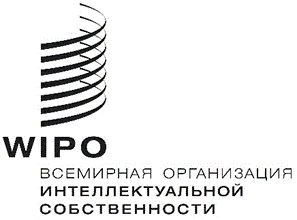 RCLIM/CE/32/1 Prov.  CLIM/CE/32/1 Prov.  CLIM/CE/32/1 Prov.  оригинал:  английскийоригинал:  английскийоригинал:  английскийдата:  14 февраля 2022 г.дата:  14 февраля 2022 г.дата:  14 февраля 2022 г.